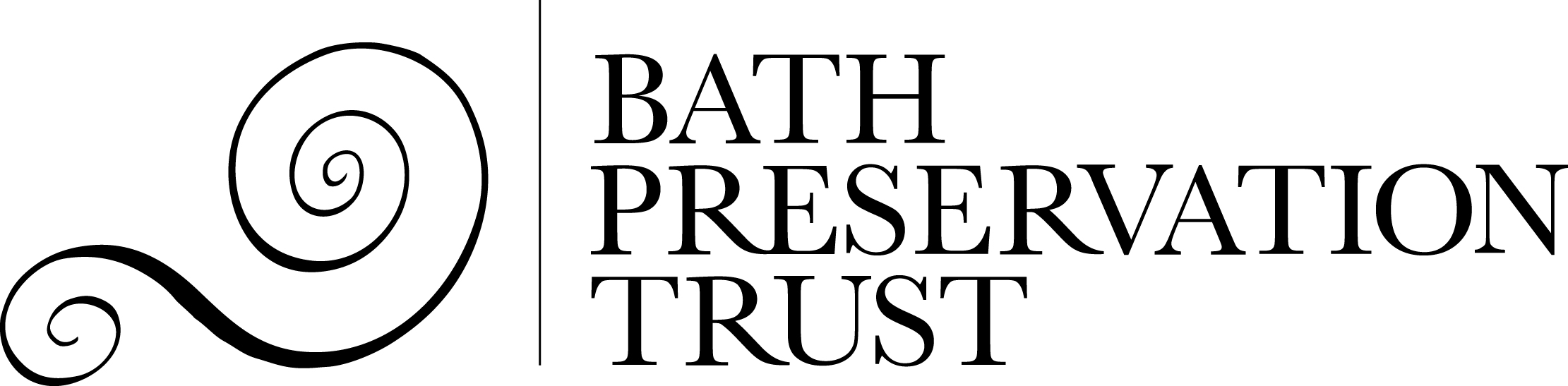 I/We pledge to support as follows: 	A one-off gift of £ .................... (cheque enclosed/by BACs to be given on ___ /___ /____ )  (CAF a/c Bath Preservation Trust: Sort code 40-52-40   Account No. 00016997.  Please quote - BPT gift)	A regular gift of £ .................. per year / per quarter / per month for a period of  …..…..  years and to be paid by cheque/BACs.  	I would like my gift to be anonymous.Donors who do not wish anonymity will be listed by name, though not amount.	I/We will join Bath Preservation Trust which includes free admission to all our museums 	single life membership of Bath Preservation Trust:  £300	double life membership of Bath Preservation Trust:  £400	annual corporate membership of Bath Preservation Trust (businesses):  £150	Gift Aid can be claimed on my gift – please sign below.	I have included/will include a legacy to Bath Preservation Trust in my Will. (BLOCK CAPITALS)   Your details will not be passed on to any other organisation.Name:  ……………...........................................................................................................................................Address:  ………………............................................................................................................................................................................................................................................  Postcode:  ..........................................Phone:  ..................................................  Email: ……….................................................................................When completed please return this form to Alison Coleman-Smith, Membership Engagement Officer at Bath Preservation Trust by email to acolemansmith@bptrust.org.uk or by post to 1 Royal Crescent, Bath, BA1 2LR. THANK YOU